Almaghrabi inspects the Exams at the Faculty of Engineering, Shubra                           Prof. Dr. Hussien Almaghrabi, Benha University Vice-president for Education and Students` Affairs has inspected the conduct of exams 2019/2020 at the Faculty of Engineering, Shubra in the presence of Dr. Aref Soliman, the Faculty Dean; Dr. Ashraf Shawky, the Faculty Vice-dean for Education and Students` Affairs; and Dr. El Sayed Ali, the Faculty Vice-dean for Community Service and Environment Development Affairs.                                                                                 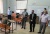 